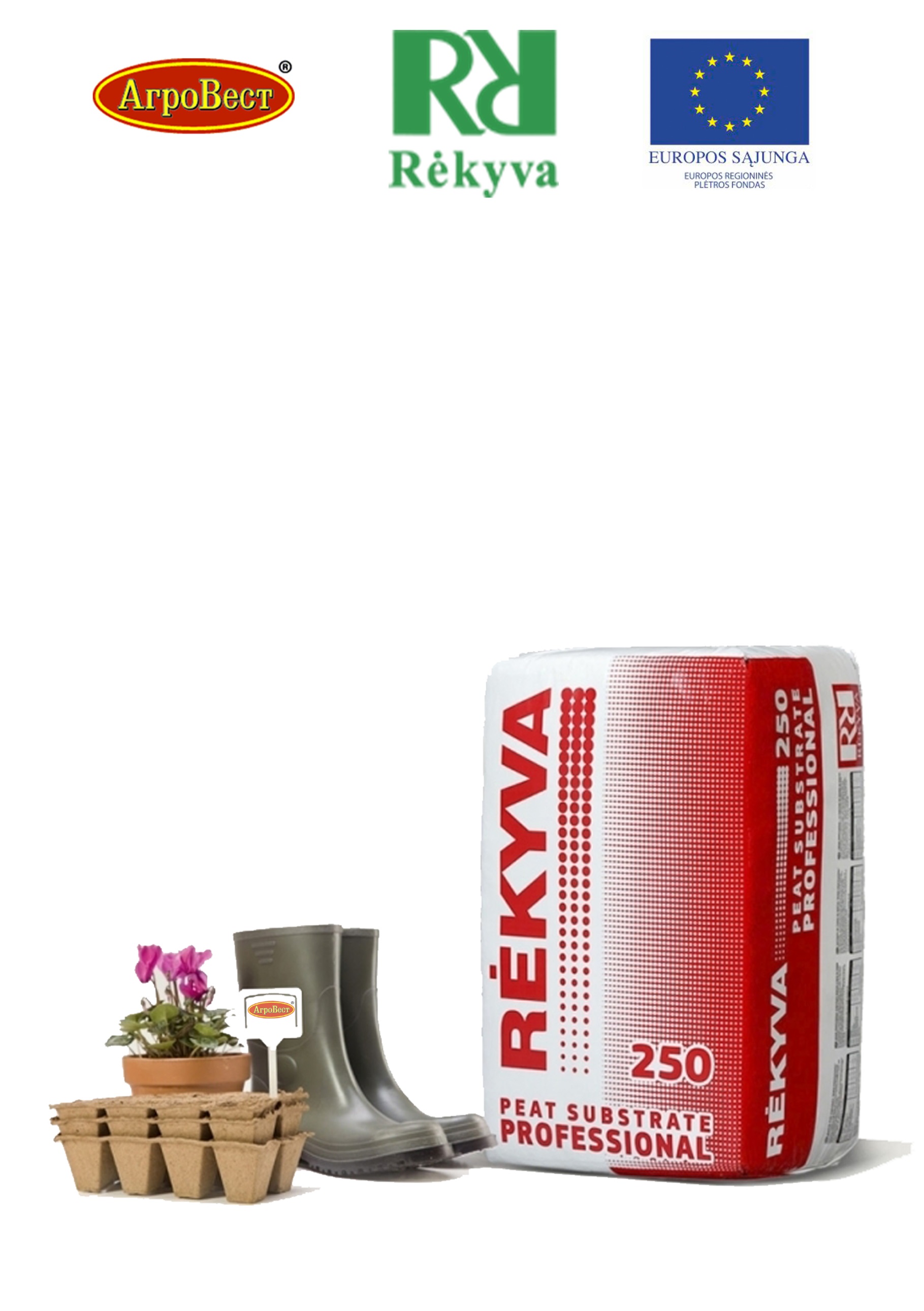 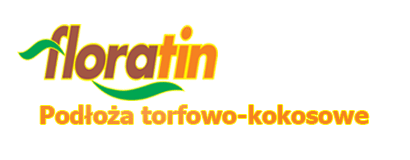 Кокосовий субстрат ТМ «Floratin», Польща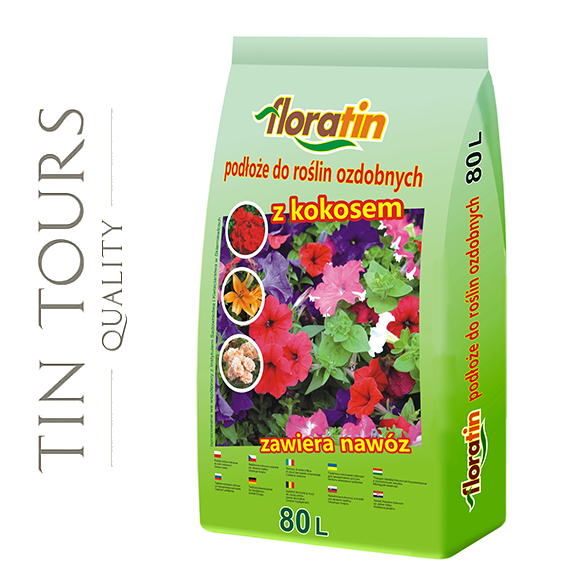 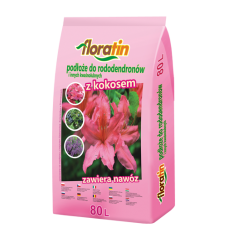 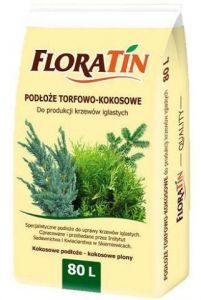 35340 Рівненська обл., Рівненський район, с. В.Житин,  вул. Зелена, 5  KS (098)3717980   LIFE (093)6724513www.agrowest.com.ua, е-mail:office@agrowest.com.uaНайменуванняОб'єм, л.Ціна 
за 1 шт., грн.Ціна 
від 10 шт., грн.Торфосуміш для декоративних рослин 529,0027,00Торфосуміш для декоративних рослин 1042,0038,00Торфосуміш для декоративних рослин 2067,0061,00Торфосуміш для декоративних рослин 50175,00158,00Торфосуміш для декоративних рослин 80231,00209,00Торфосуміш для рододендронів50174,00157,00Торфосуміш для рододендронів80232,00210,00Торфосуміш для хвойників2071,0062,00Торфосуміш для хвойників80231,00209,00